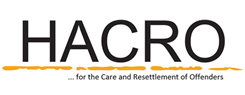 I would like to donate to HACROPlease tick if you would like us to tell you about HACRO news and fundraising activities by email.Single Donation          Cheque. Payable to HACRO          Card paymentName on card Start date                                   Expiry date                                   Card Number                                                                                     Last 3 digits of security code                                    Standing OrderTo: The Manager  Bank name  Address                                                                          Please pay to HACRO at:Payments commencing  Account Holders Name: Signed:  The reason for my donationTitleFull NameAddressPostcodeEmailBoost your donation by 25p of Gift Aid for every £1 you donate!             Gift Aid Declaration (please tick box to confirm)Date: I would like to Gift Aid this donation to HACRO and any donations I give to them in future or have given in the past four years. I am a UK taxpayer and understand that if I pay less Income Tax and/or Capital Gains Tax than the amount of Gift Aid claimed on all my charitable donations in that tax year, it is my responsibility to pay any difference.Gift Aid is reclaimed by the charity from the tax you pay for the current tax year. Your address is needed to identify you as a current UK taxpayer. (Please notify us if you wish to cancel this declaration, change your name, or home address, or if you no longer pay sufficient tax on your income and/or capital gains to cover the amount of tax claimed.)AmountTick donation of your choice£100£50£25£10Other Amount£AmountTick donation of your choice£100£50£25£10Other Amount£